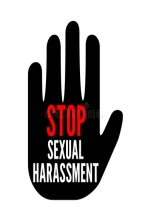 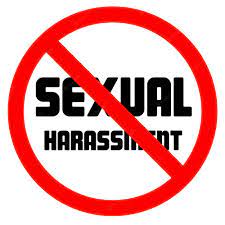 Contact any of the members in case of any problem1Convener/ Principal of the CollegeDr. Ravish Kumar Chauhan94660704772Convener Proctorial BoardDr. Ashok Kumar Verma94680091373Seniormost Lady Teacher of the CollegeMrs. Harneet Kaur (Co-Convener ICC)98963226804Incharge- Women CellDr. Neeru Bala94167651185Convener Sports BoardDr. Kuldeep Singh90342482906Convener Cultural CommitteeDr. Sudesh Kumar90348804537NSS Co-ordinatorDr. Surinder Kumar94166829358MemberDr. Amit Kumar9896095215